Position Desired: 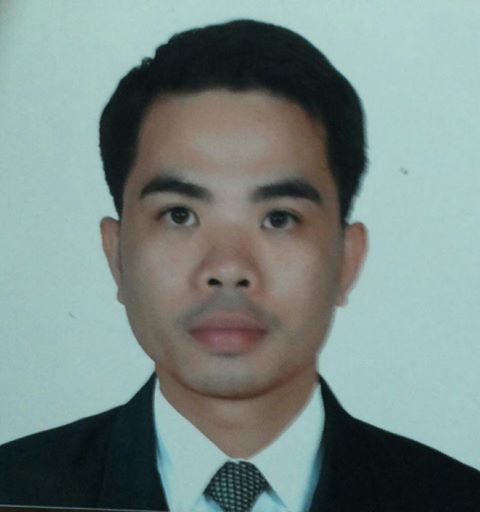 Sales Assistant / Cashier / Service Crew / ReceptionistARNEL Mobile #: +971504753686Email Add: arnel-399700@2freemail.com Visa Status: Working VisaCAREER OBJECTIVETo join an institution whose environment and people will mold and make full of my knowledge, skills and abilities as well as to provide me an array of opportunities that may constitute my personal and professional growth and also to have a continuous learning.SKILLS AND QUALIFICATIONSComputer Literate (Microsoft Word, Excel, Power Point)Good Communication SkillsPassionate and organizationally committed.Self-motivated, goal oriented and hardworking.Have a good physical and mental condition.Able to work under pressure with not much supervisionSkilled in Interpersonal and Intrapersonal CommunicationEDUCATIONAL BACKGROUNDTERTIARY February 2019 – March 2019             Filipino Institute Hamdan Campus Batch 14                                                            Reception and Office Management Level 1June 2000 – September 2000	Central Luzon State University					General Natividad, Nueva Ecija, Philippines					BS in Hotel and Restaurant ManagementSECONDARY2005 – 2009				Mataas na Kahoy High School					General Natividad, Nueva Ecija, PhilippinesPRIMARY1989 – 2005				Mataas na Kahoy Elementay School					General Natividad, Nueva Ecija, PhilippinesWORK EXPERIENCE  October 30, to current to present  in DubaiKitchen StewardCommisFebruary 25, 2015 to September 2019  NATIONAL CORPORATION FOR TOURISM AND HOTELOffice Boy/ MessengerUAE, ABU DHABIRetrieve and inspect all incoming items and reconciles all purchase.Manage all documents with purchase order reports and other correspondence.Arrange all documents and retrieve files for the employees.Assist the associate staff or other management staff in doing their responsibilities.Provide details in phone calls, and office visitors.Dealing with inquiries or needs from visitors and co-workerInventory all items in the pantry.Good Communication SkillsWell presented.October 8, 2004 – December 30, 2013 AL-KHAYYAM GROUPCashier, Senior Waiter, Receptionist, Coffee Maker, Juice Maker, Sandwich MakerDOHA, QATARIn-charge of recording and making reports concerning of daily sales.Knowledge of effective communicating skills in order to handle customer’s concerned, request or complaints.Skills in operating cash register.Ability to count currency and make changes accuratelyAssist well customer needs with the smile.Knowledge in preparing all kinds of coffee, tea, juices, sweets, sandwich and salads.Ability to prepare big parties.Receive phone calls and orders.Provide extraordinary service.October 2000 – September 2003 AROCENA RESTAURANT AND CATERINGCashier, Waiter, ReceptionistCabanatuan City, Nueva Ecija, PhilippinesWelcome VIP’s guest.Provide high standard service.Attend on guest needs.Assist on their way.Always smart and flexible.PERSONAL DATANAME			: 	ARNEL BIRTHPLACE		:	Cabanatuan City, Nueva Ecija, PhilippinesBIRTHDATE		:	September 7, 1982AGE			:	38 years oldGENDER		:	MaleSTATUS		:	MarriedRELIGION		:	Roman CatholicNATIONALITY	:           FilipinoTo whom it may concern,Good day!In view of my desire to join the working staff of your company, I am herein applying for any vacant position.I am ARNEL, 36 years old, married. I obtained my tertiary level from Central Luzon State University of General, Natividad, Nueva Ecija, Philippines, as Hotel and Restaurant Management for one semester.I have acquainted myself with a range of skills that will allow me to blend in your company. My ability to perform my duties and responsibilities as an employee in a friendly and courteous manner will surely contribute to the positive image of your company.Please see attached resume with additional information about my qualifications and experience. If you need to contact me, please call me on my cell phone number +971504753686Thank you in advance for considering my credentials. I look forward to meet you.Sincerely yours,ARNELApplicant